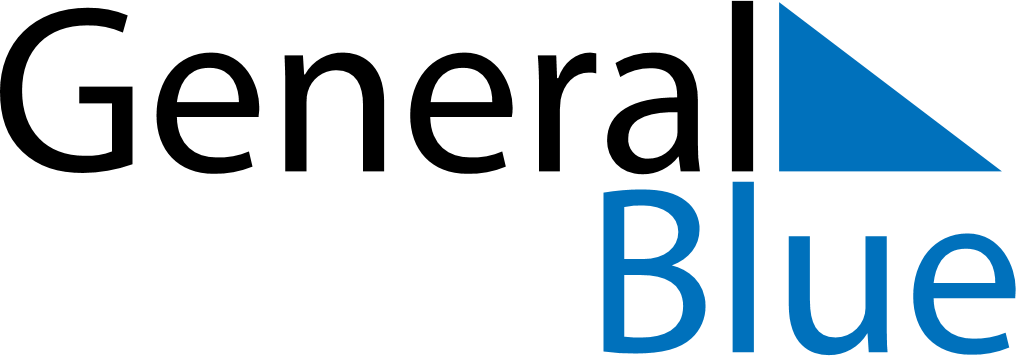 July 2024July 2024July 2024July 2024July 2024July 2024Niamey, NigerNiamey, NigerNiamey, NigerNiamey, NigerNiamey, NigerNiamey, NigerSunday Monday Tuesday Wednesday Thursday Friday Saturday 1 2 3 4 5 6 Sunrise: 6:28 AM Sunset: 7:22 PM Daylight: 12 hours and 54 minutes. Sunrise: 6:28 AM Sunset: 7:22 PM Daylight: 12 hours and 54 minutes. Sunrise: 6:28 AM Sunset: 7:22 PM Daylight: 12 hours and 54 minutes. Sunrise: 6:29 AM Sunset: 7:23 PM Daylight: 12 hours and 53 minutes. Sunrise: 6:29 AM Sunset: 7:23 PM Daylight: 12 hours and 53 minutes. Sunrise: 6:29 AM Sunset: 7:23 PM Daylight: 12 hours and 53 minutes. 7 8 9 10 11 12 13 Sunrise: 6:29 AM Sunset: 7:23 PM Daylight: 12 hours and 53 minutes. Sunrise: 6:30 AM Sunset: 7:23 PM Daylight: 12 hours and 53 minutes. Sunrise: 6:30 AM Sunset: 7:23 PM Daylight: 12 hours and 52 minutes. Sunrise: 6:30 AM Sunset: 7:23 PM Daylight: 12 hours and 52 minutes. Sunrise: 6:31 AM Sunset: 7:23 PM Daylight: 12 hours and 52 minutes. Sunrise: 6:31 AM Sunset: 7:23 PM Daylight: 12 hours and 51 minutes. Sunrise: 6:31 AM Sunset: 7:23 PM Daylight: 12 hours and 51 minutes. 14 15 16 17 18 19 20 Sunrise: 6:31 AM Sunset: 7:23 PM Daylight: 12 hours and 51 minutes. Sunrise: 6:32 AM Sunset: 7:22 PM Daylight: 12 hours and 50 minutes. Sunrise: 6:32 AM Sunset: 7:22 PM Daylight: 12 hours and 50 minutes. Sunrise: 6:32 AM Sunset: 7:22 PM Daylight: 12 hours and 50 minutes. Sunrise: 6:33 AM Sunset: 7:22 PM Daylight: 12 hours and 49 minutes. Sunrise: 6:33 AM Sunset: 7:22 PM Daylight: 12 hours and 49 minutes. Sunrise: 6:33 AM Sunset: 7:22 PM Daylight: 12 hours and 48 minutes. 21 22 23 24 25 26 27 Sunrise: 6:33 AM Sunset: 7:22 PM Daylight: 12 hours and 48 minutes. Sunrise: 6:34 AM Sunset: 7:22 PM Daylight: 12 hours and 47 minutes. Sunrise: 6:34 AM Sunset: 7:21 PM Daylight: 12 hours and 47 minutes. Sunrise: 6:34 AM Sunset: 7:21 PM Daylight: 12 hours and 47 minutes. Sunrise: 6:34 AM Sunset: 7:21 PM Daylight: 12 hours and 46 minutes. Sunrise: 6:35 AM Sunset: 7:21 PM Daylight: 12 hours and 46 minutes. Sunrise: 6:35 AM Sunset: 7:20 PM Daylight: 12 hours and 45 minutes. 28 29 30 31 Sunrise: 6:35 AM Sunset: 7:20 PM Daylight: 12 hours and 45 minutes. Sunrise: 6:35 AM Sunset: 7:20 PM Daylight: 12 hours and 44 minutes. Sunrise: 6:36 AM Sunset: 7:20 PM Daylight: 12 hours and 44 minutes. Sunrise: 6:36 AM Sunset: 7:19 PM Daylight: 12 hours and 43 minutes. 